Конкурсная методическая разработка «Творческий учитель-2023»Тема конкурсной работы:«Разработки классических и нестандартных уроковначальной, средней и старшей школы».10 классСоставитель/участник:Крайников Данил ДмитриевичУчитель математикиEmail: danil.krainikov@gmail.com Челябинск 2023ТЕХНОЛОГИЧЕСКАЯ КАРТА УРОКАХод урокаЭтап 1 Организационный момент (время 3 мин.)Этап 2 Актуализация опорных знаний и умений (время 5 мин.)Этап 3 Ознакомление с планом (время 2 мин.)Этап 4 Практическая работа (время 15 мин.)Этап 5 Презентация работ (время 10 мин.)Этап 5 Подведение итогов (время 3 мин.)Этап 6 Постановка домашнего задания (время 2 мин.)* – условные обозначения, например, Пр2, Пр5, Л1, Р3, П4, К2.** – указание на раздаточные образцы дидактических материалов, информационное сопровождение урока (занятия), размещенные в Приложении к технологической карте урока. Например, Слайд 2, ДК1 (дидактическая карточка-1)ПРИЛОЖЕНИЕ 1Компьютерная презентация на урокПодготовил: Крайников Д.Д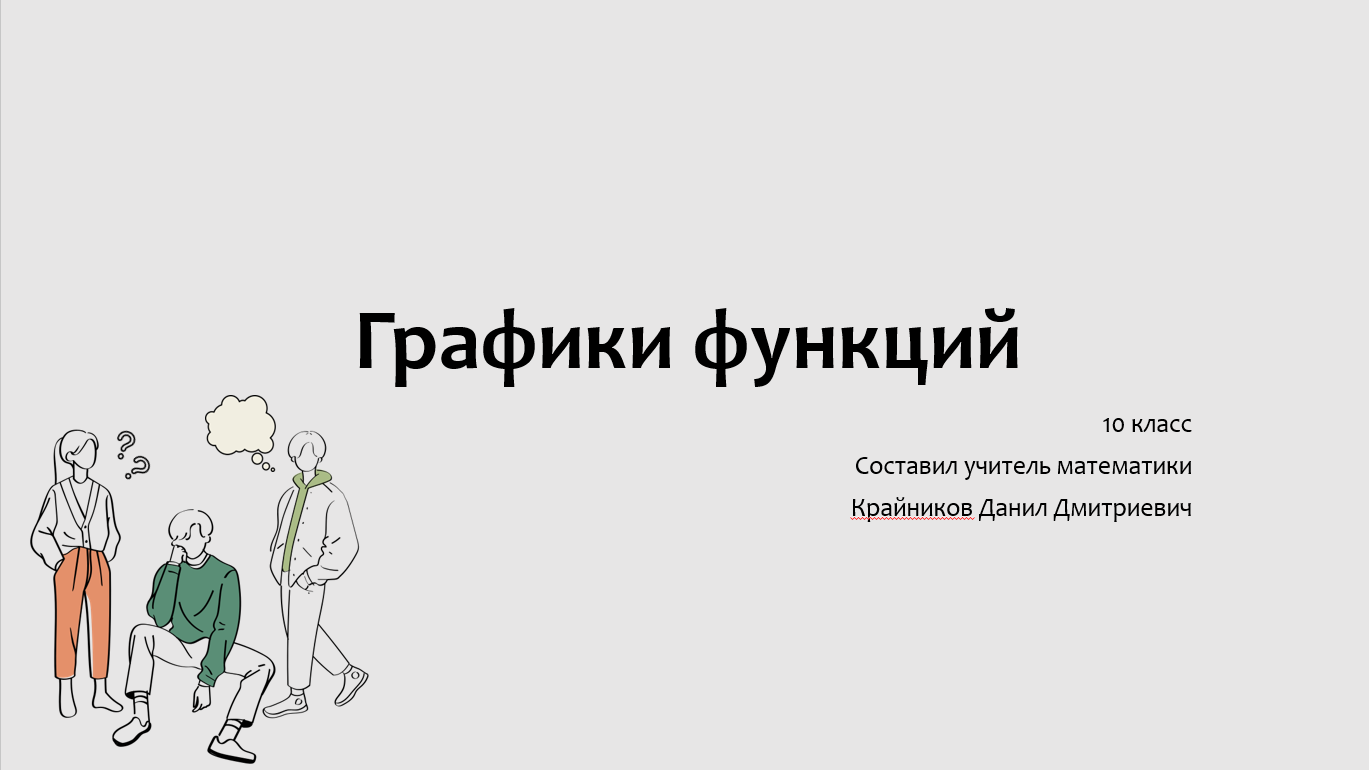 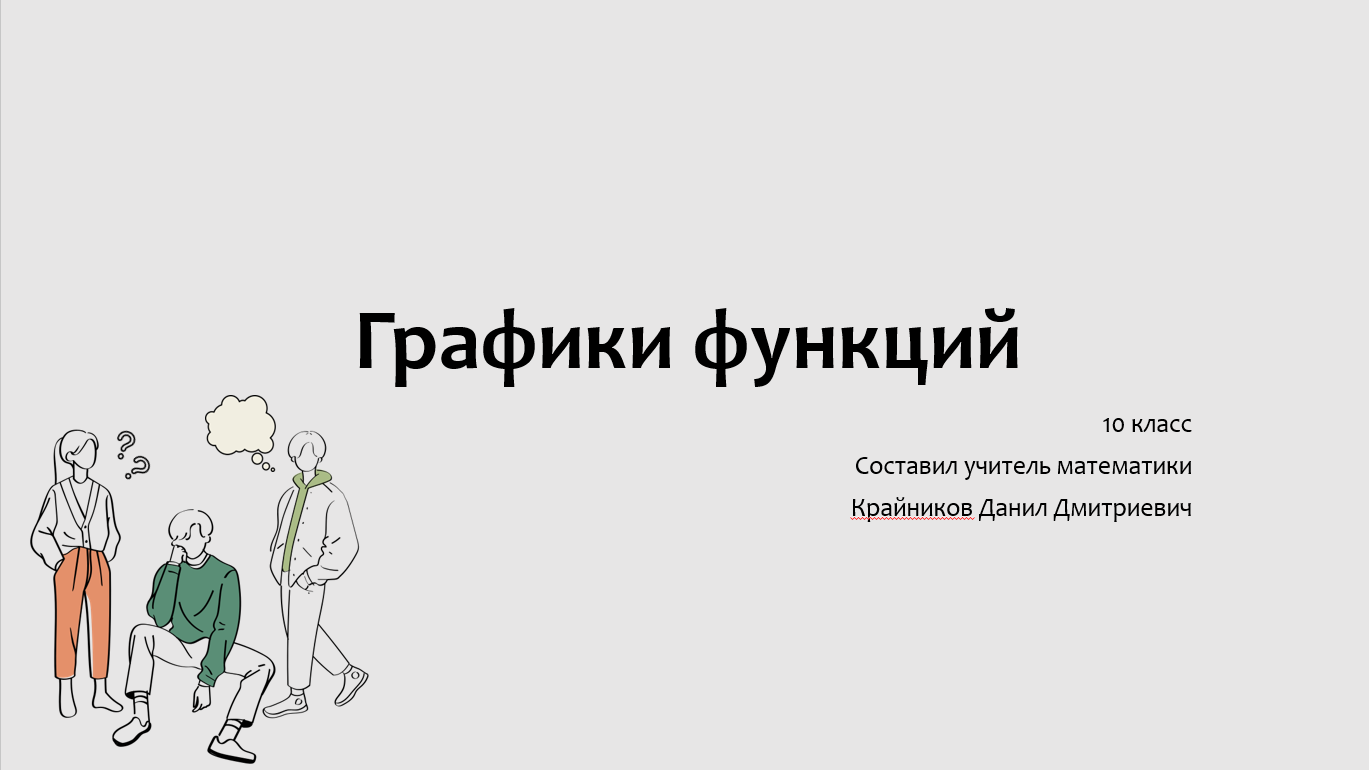 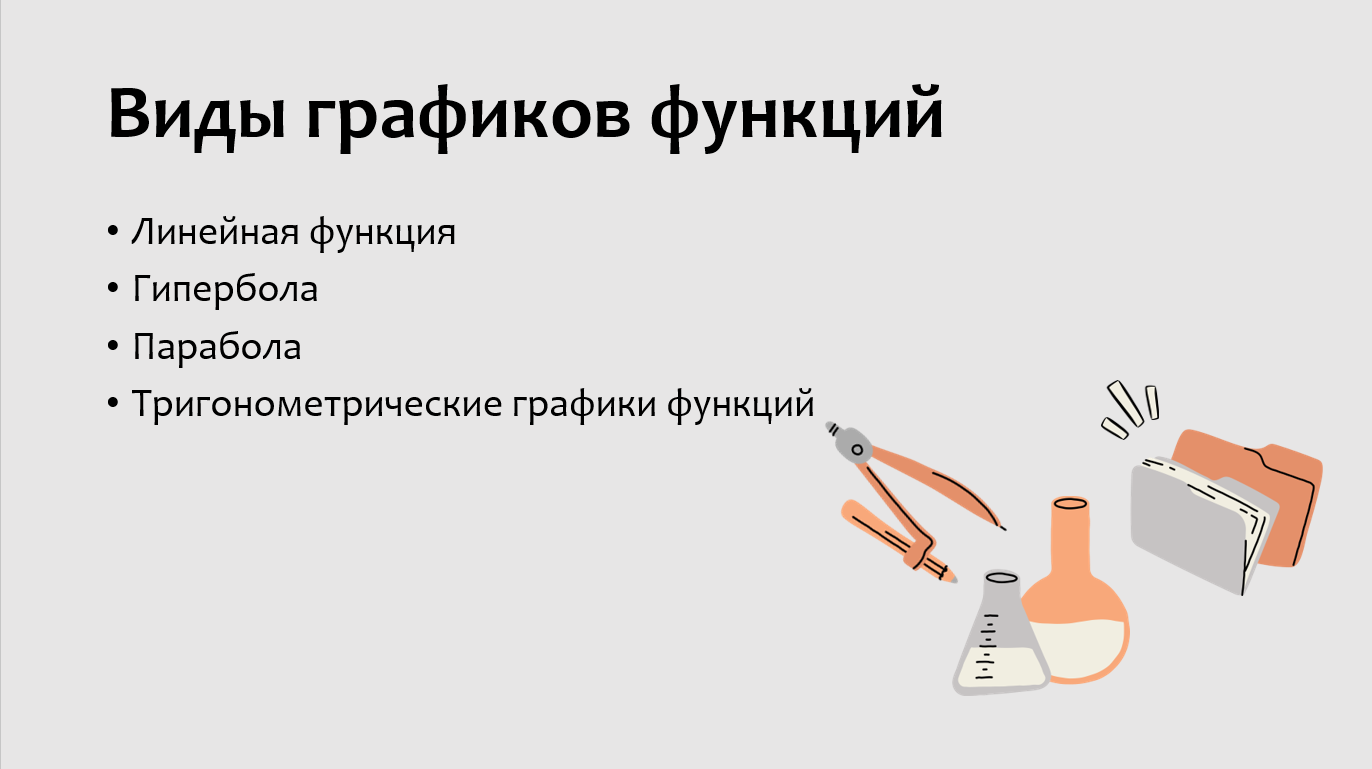 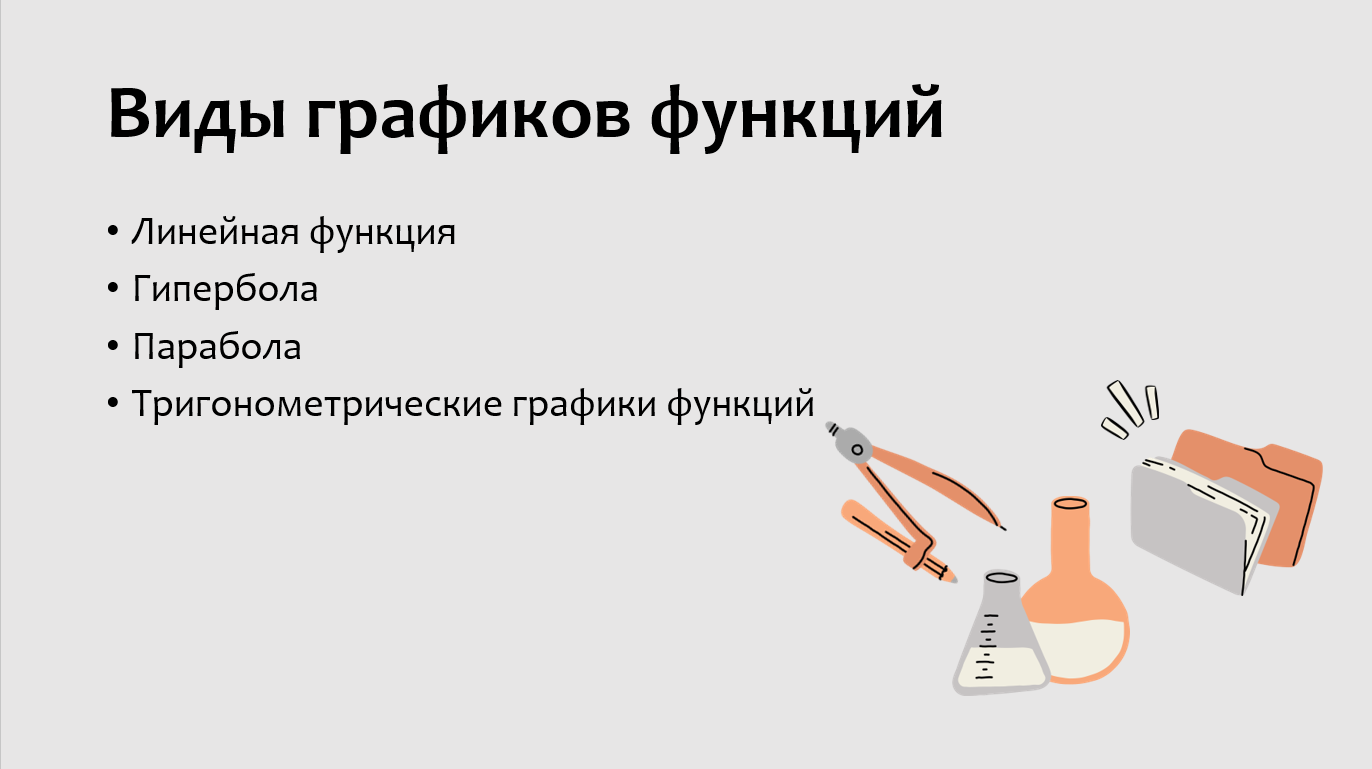 Слайд 1						Слайд 2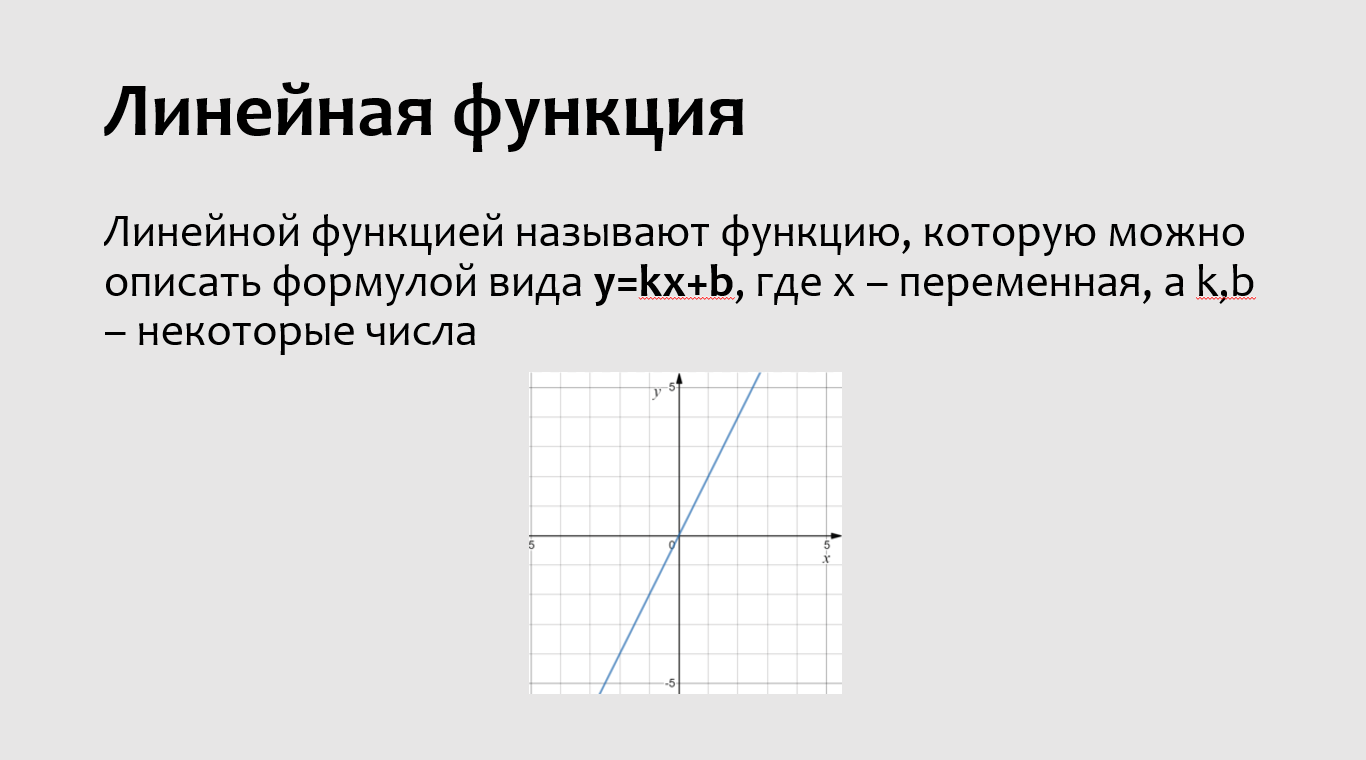 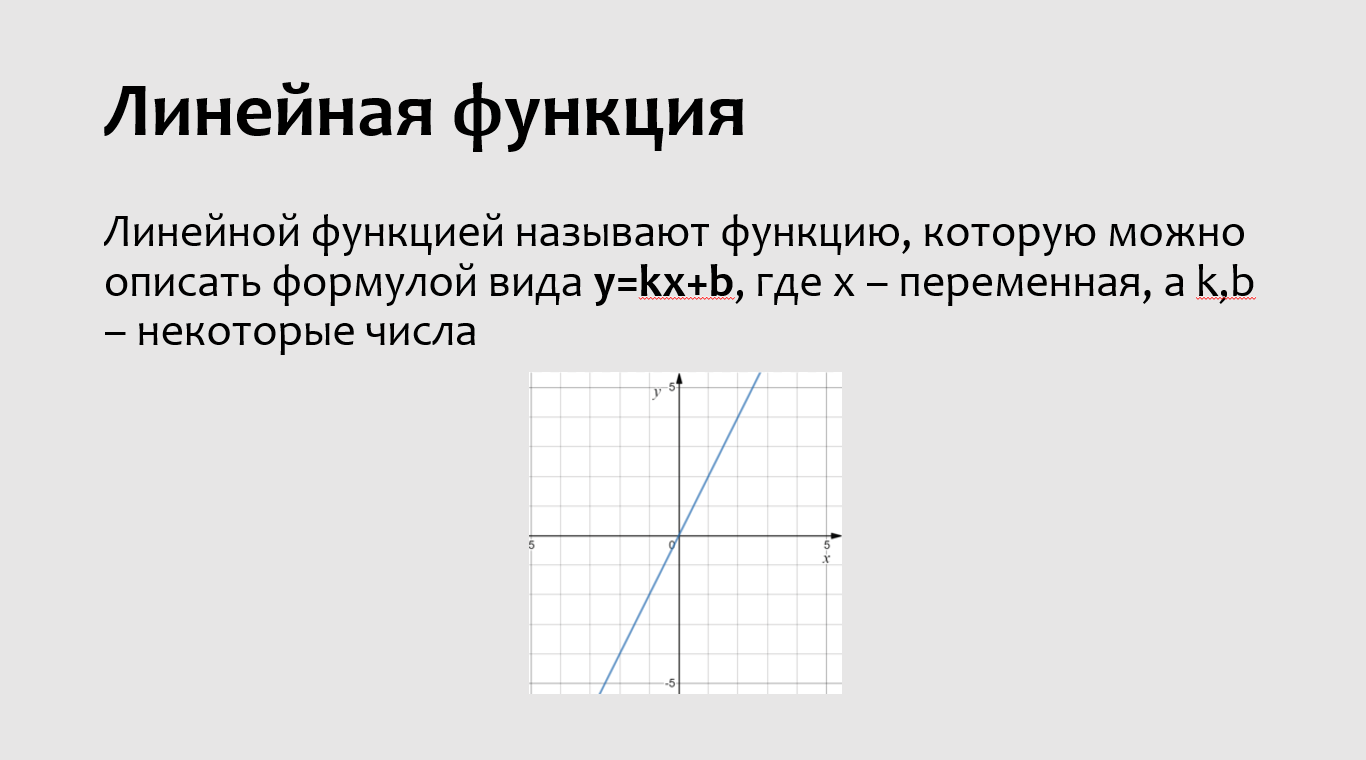 Слайд 3                                                              Слайд 4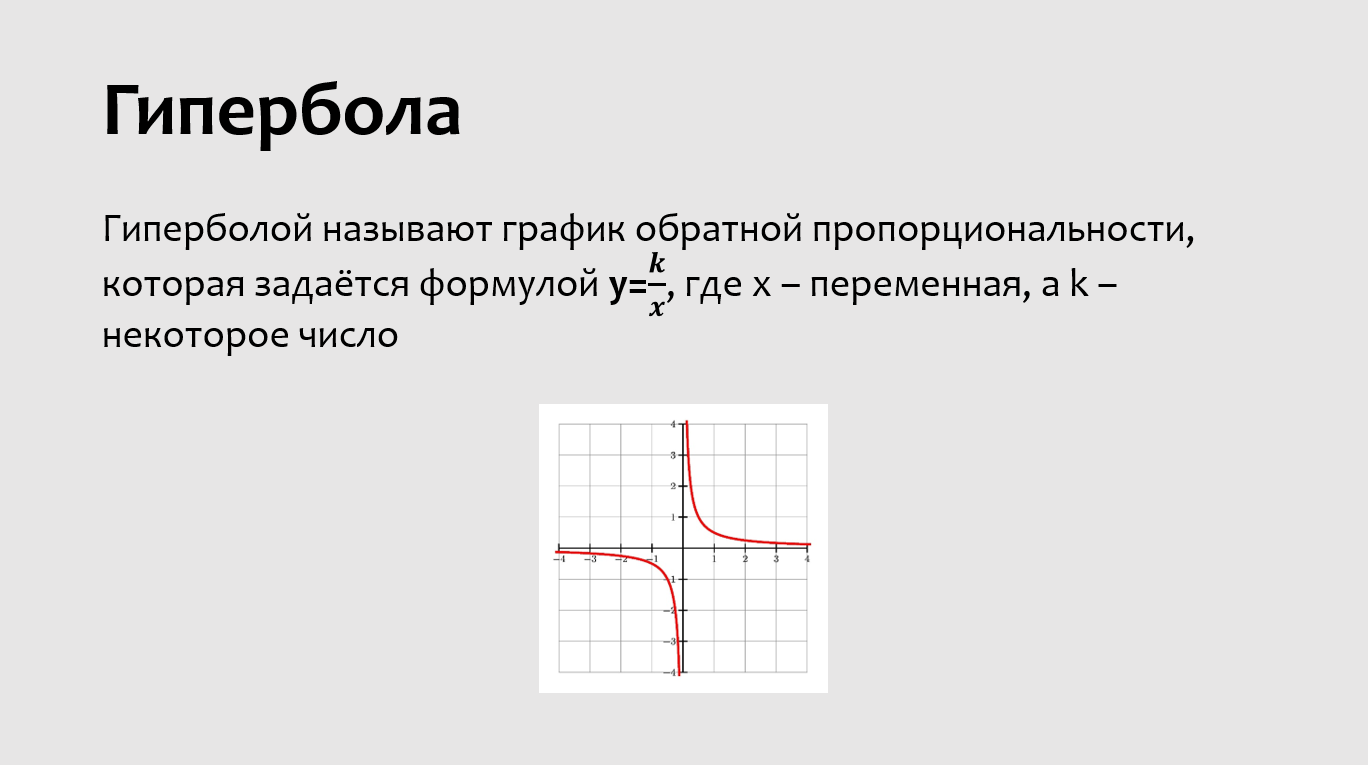 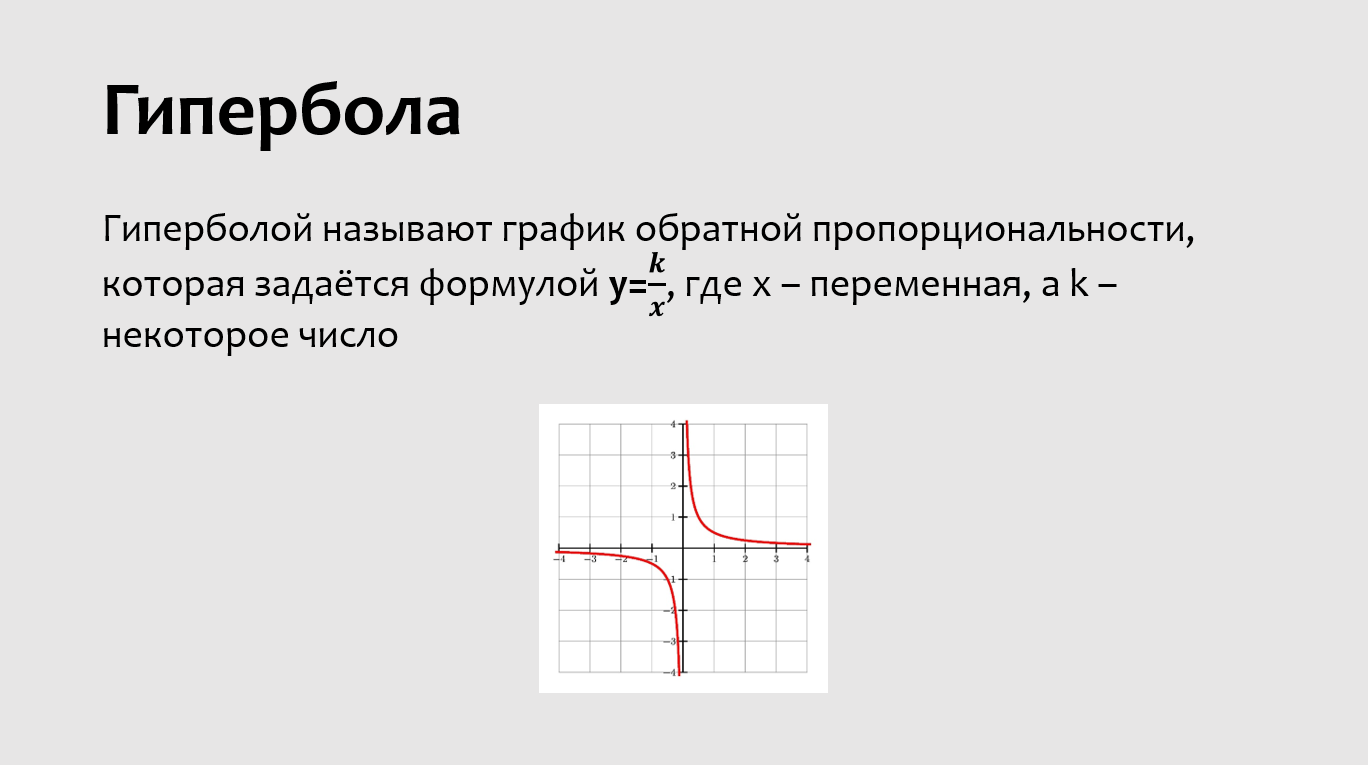 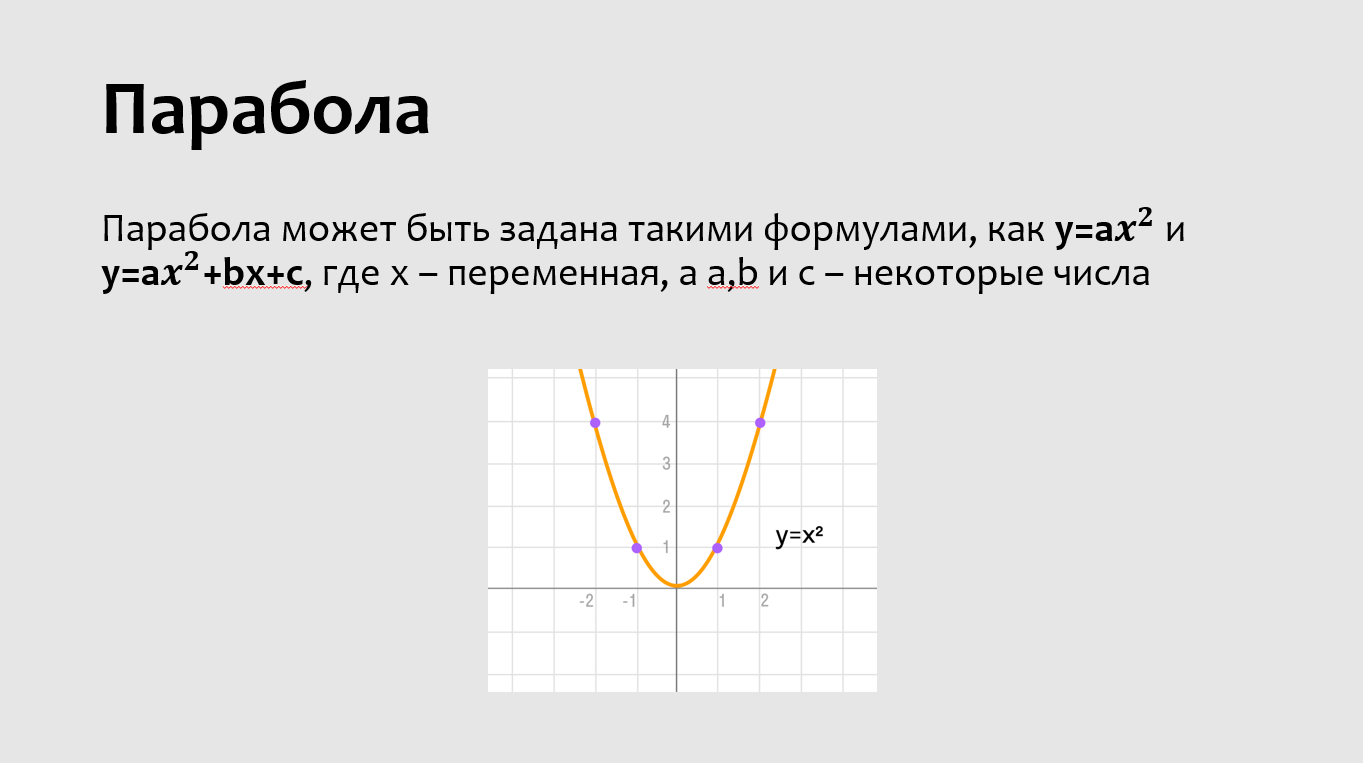 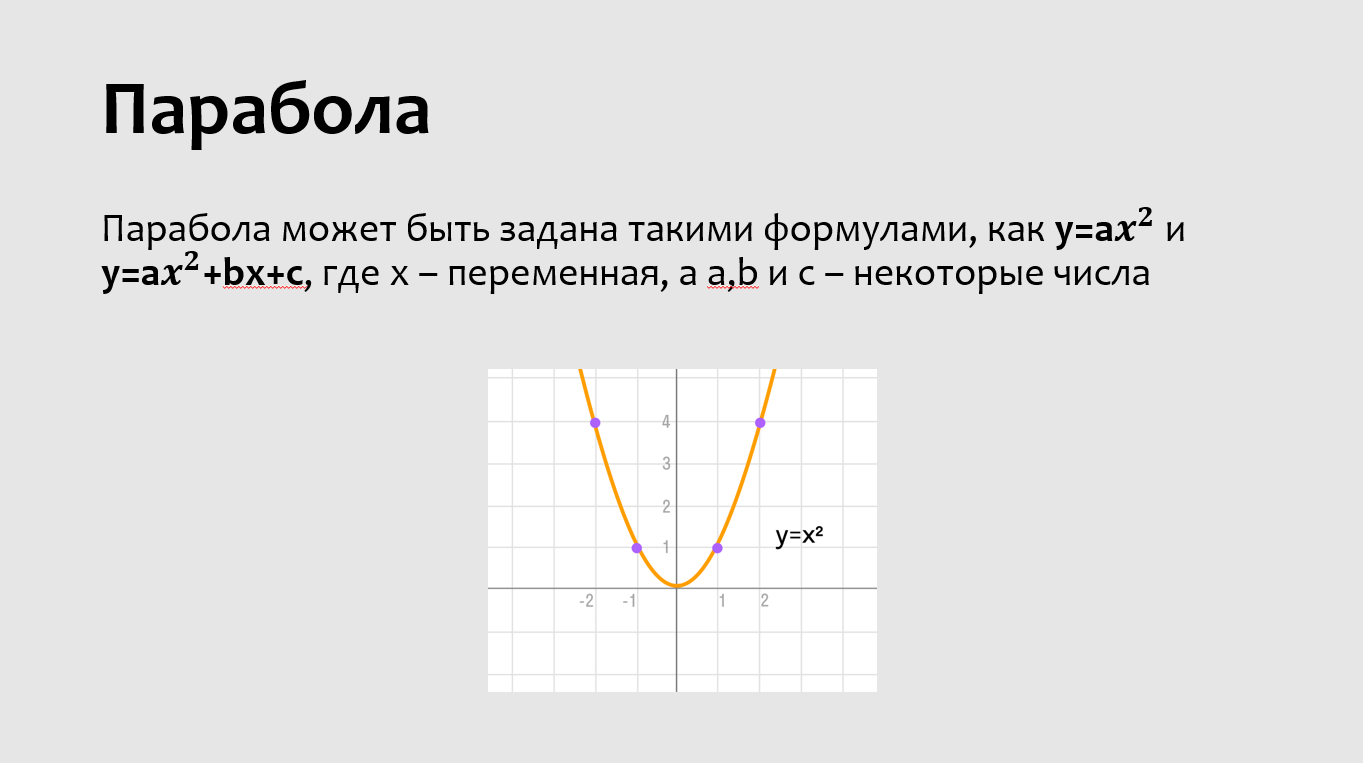 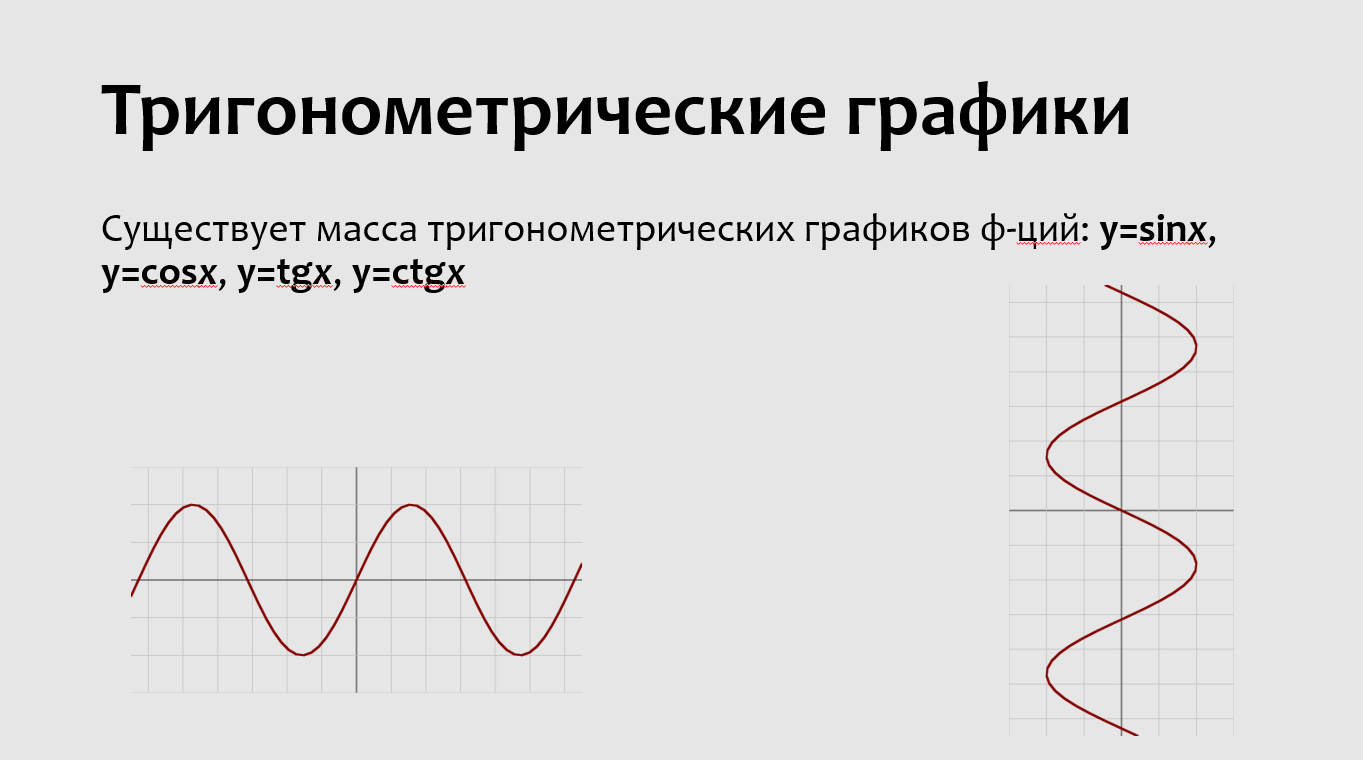 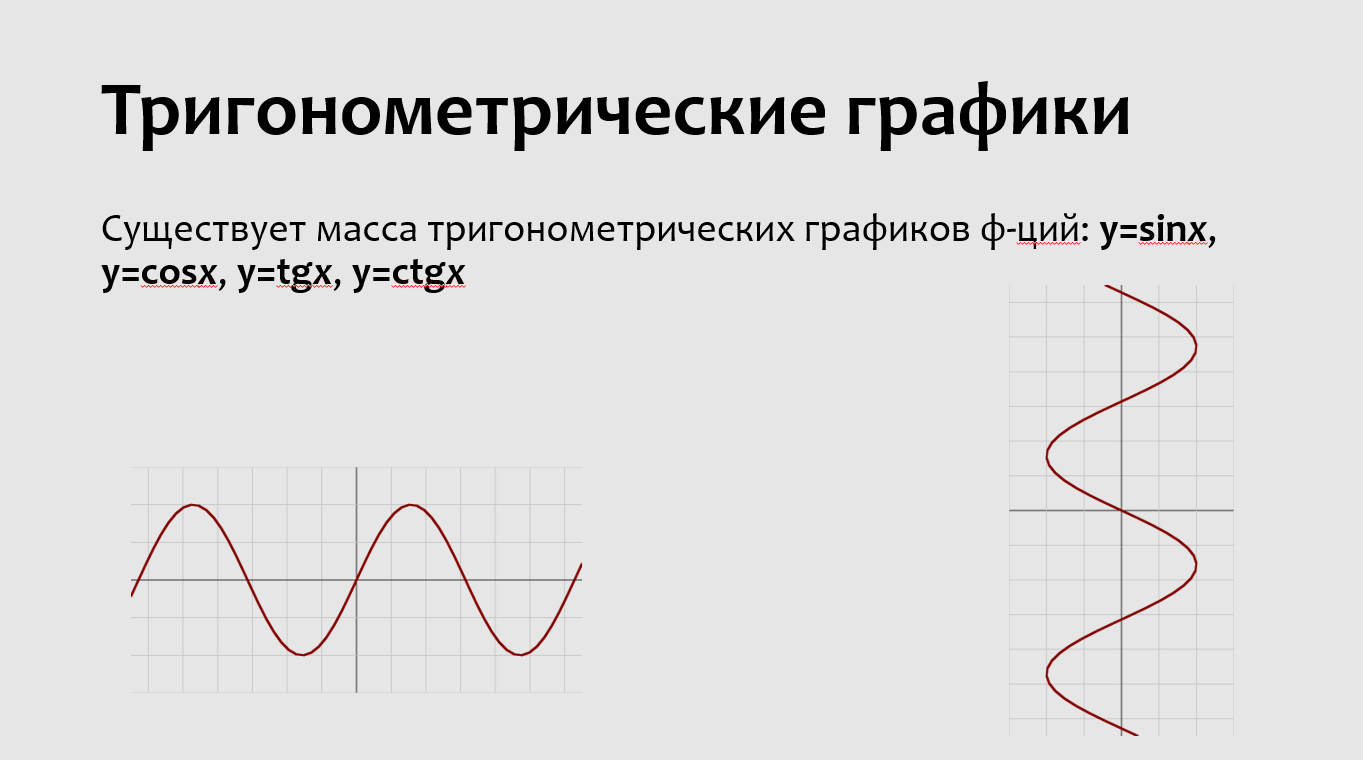 Слайд 5						Слайд 6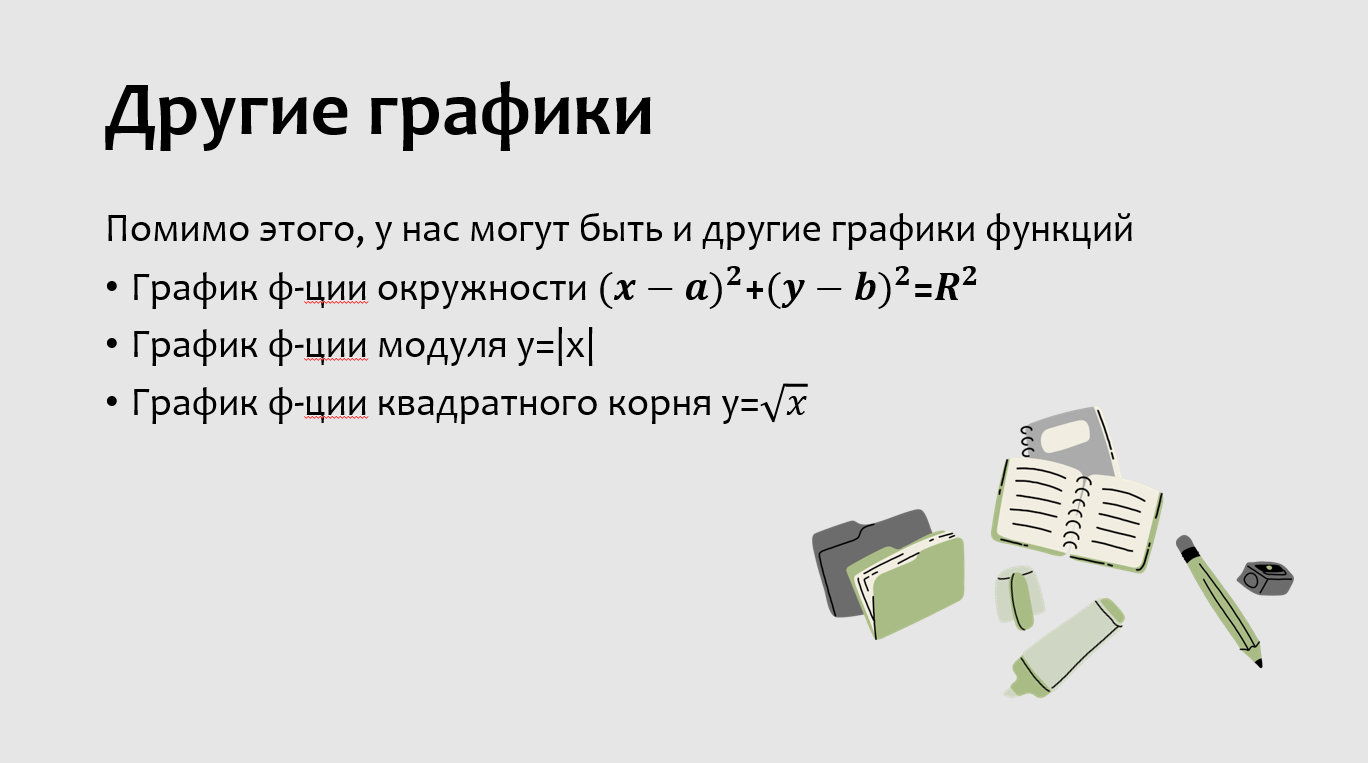 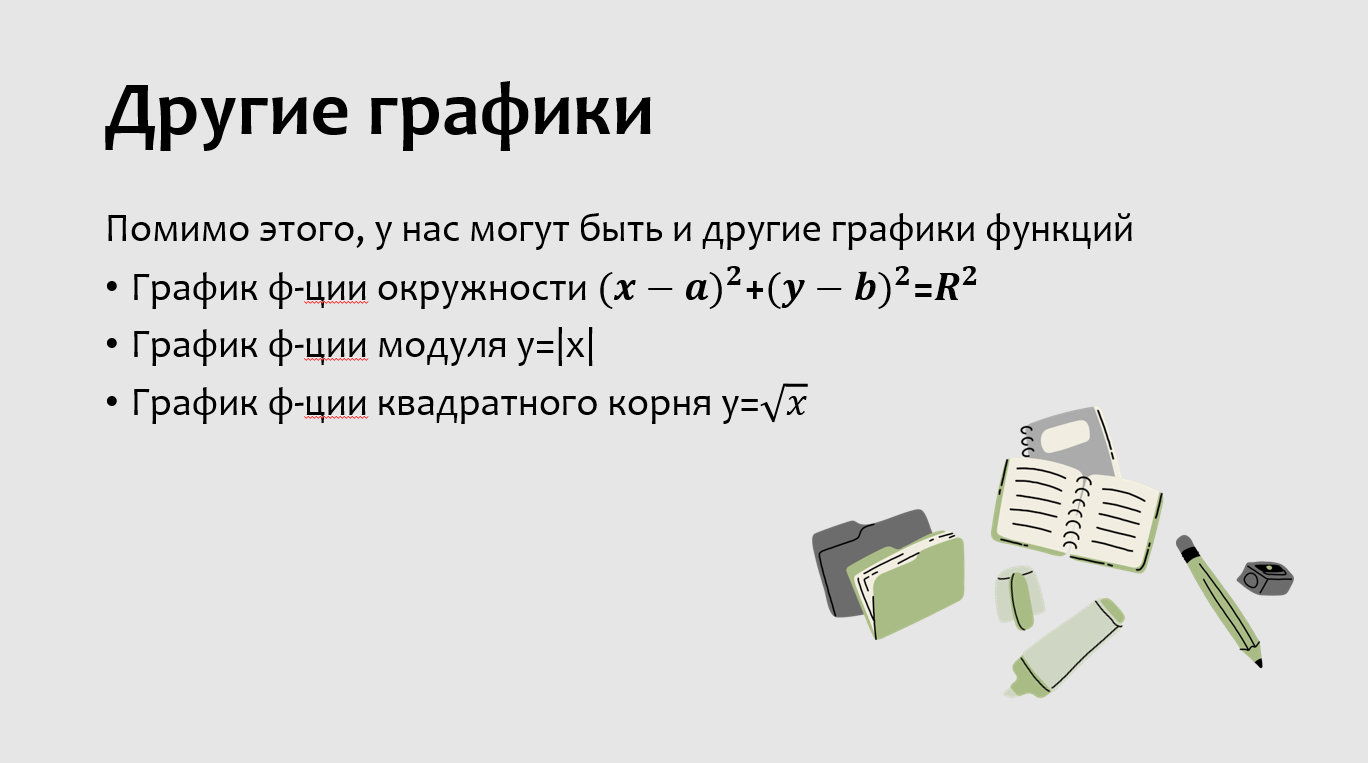 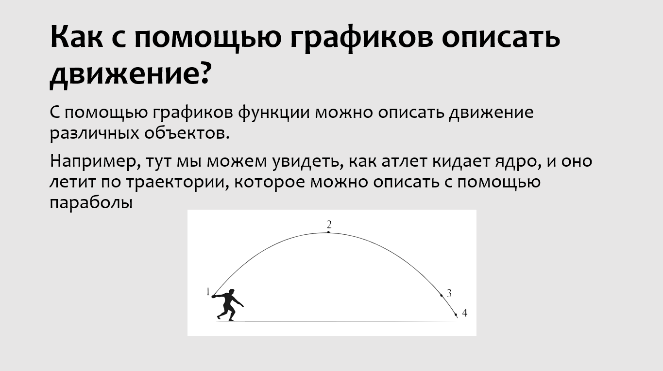 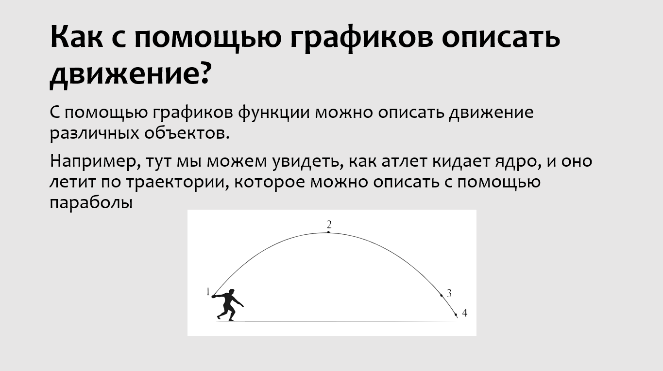 Слайд 7                                                              Слайд 8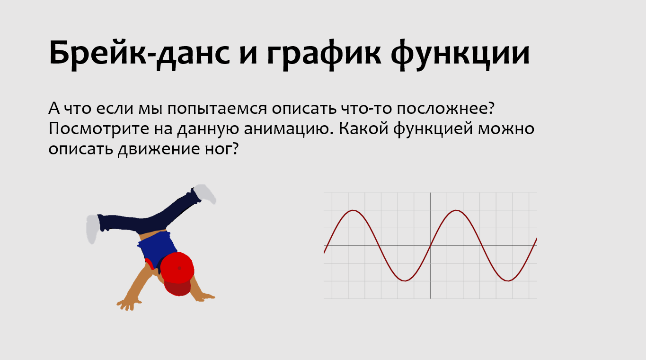 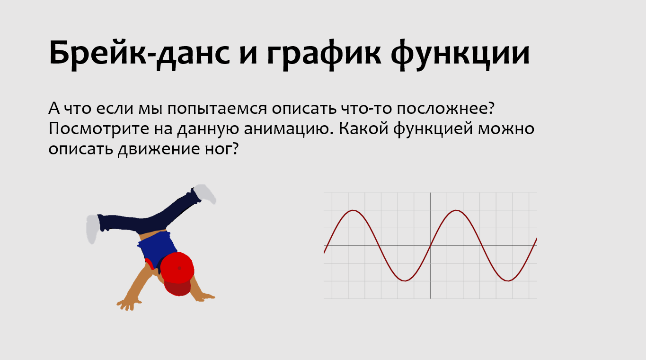 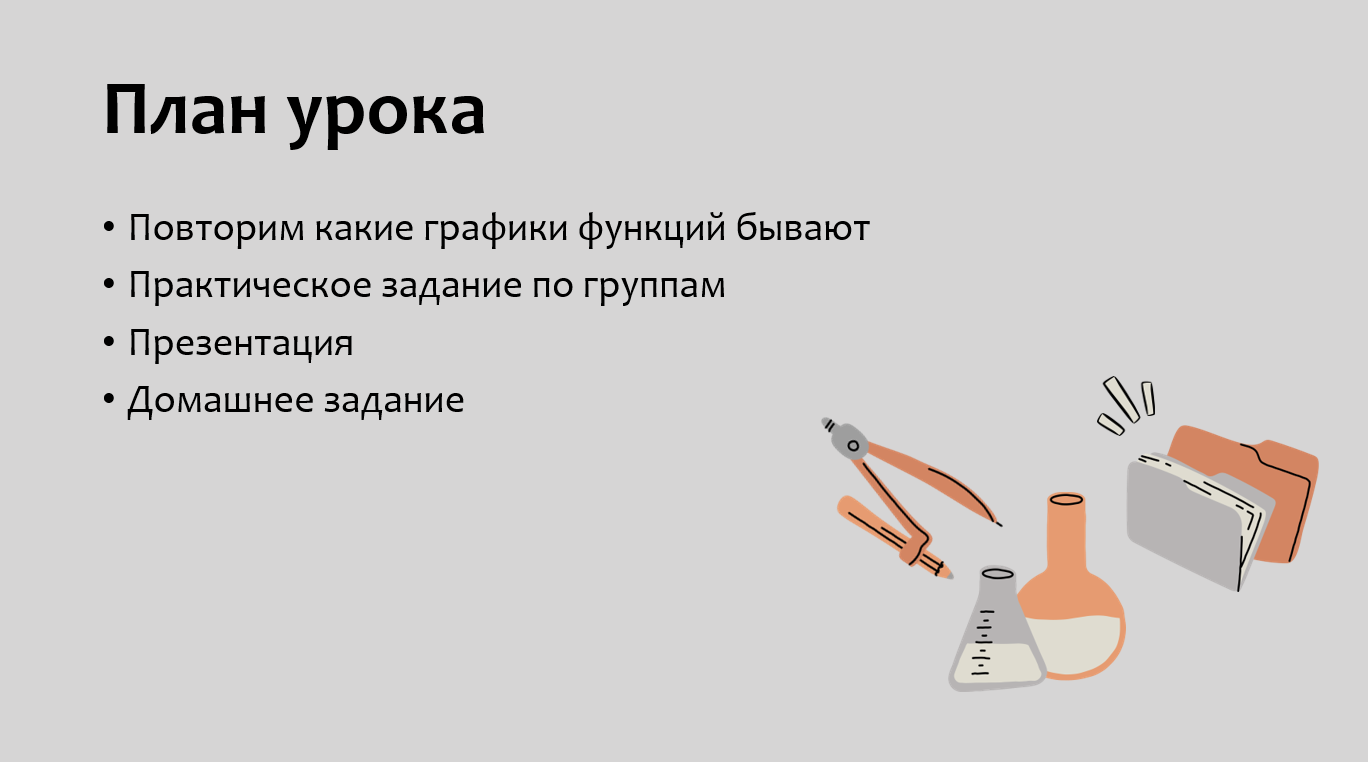 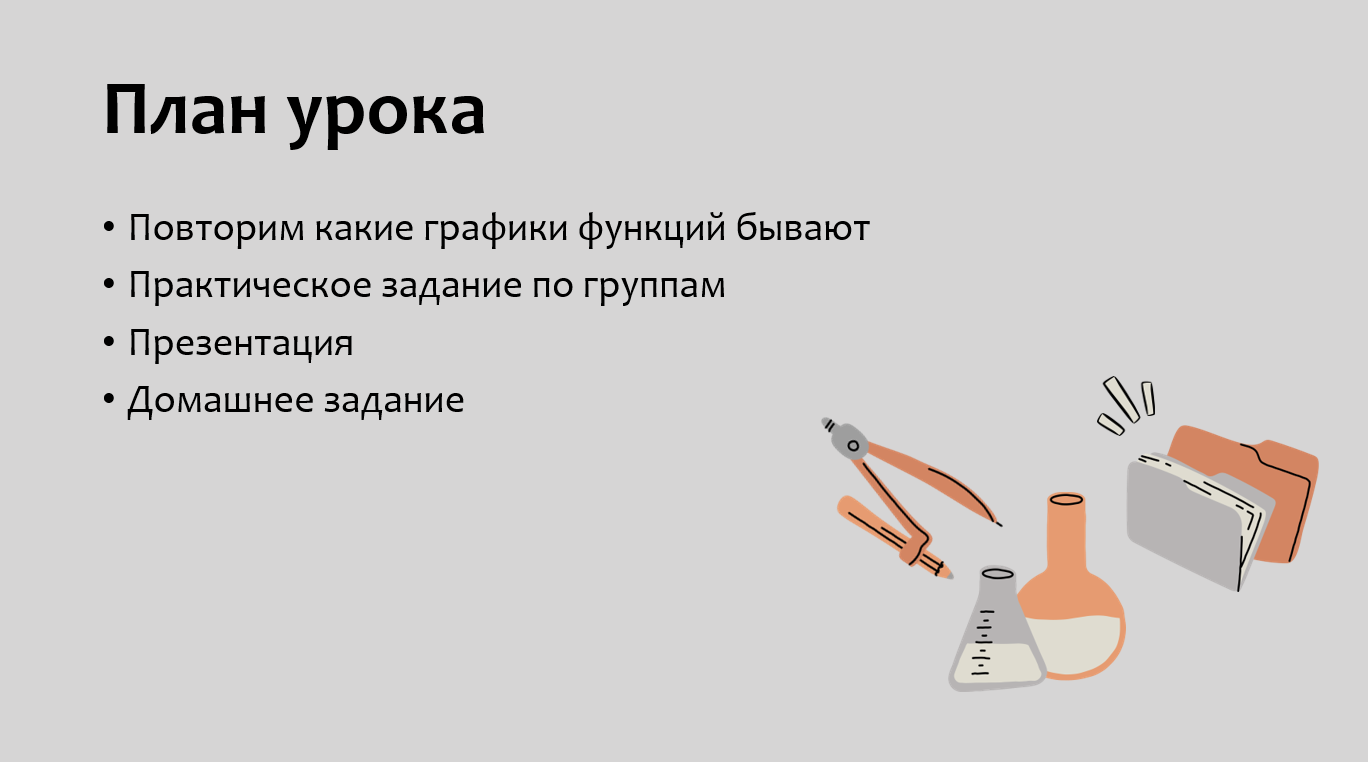 Слайд 9                                                             Слайд 10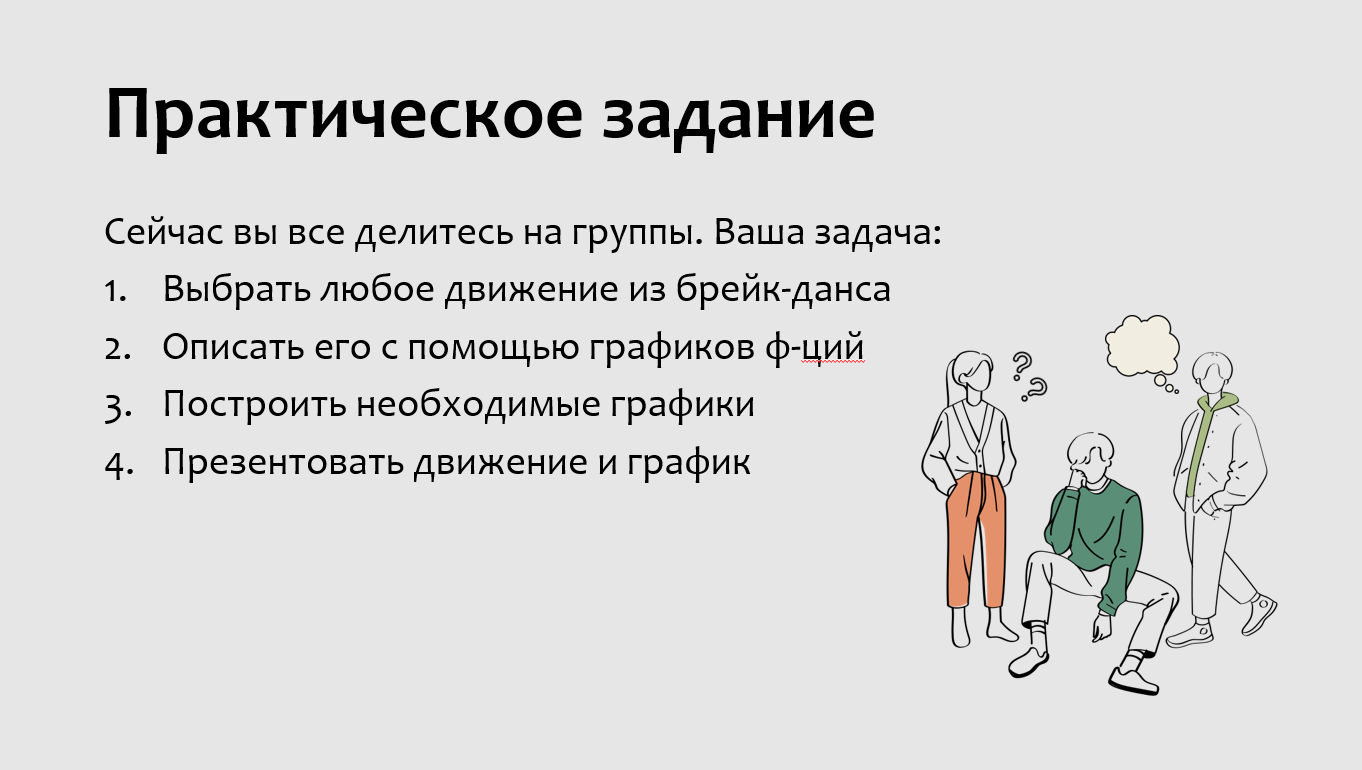 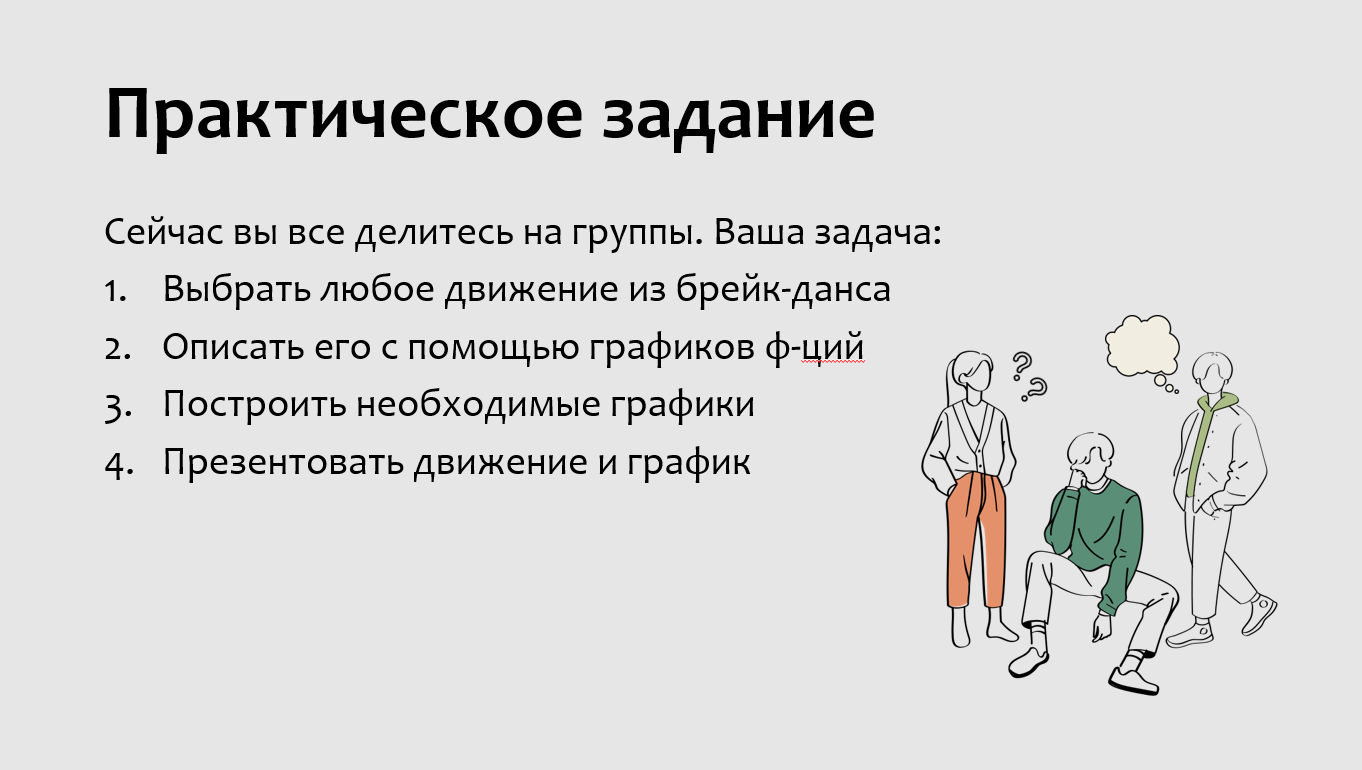 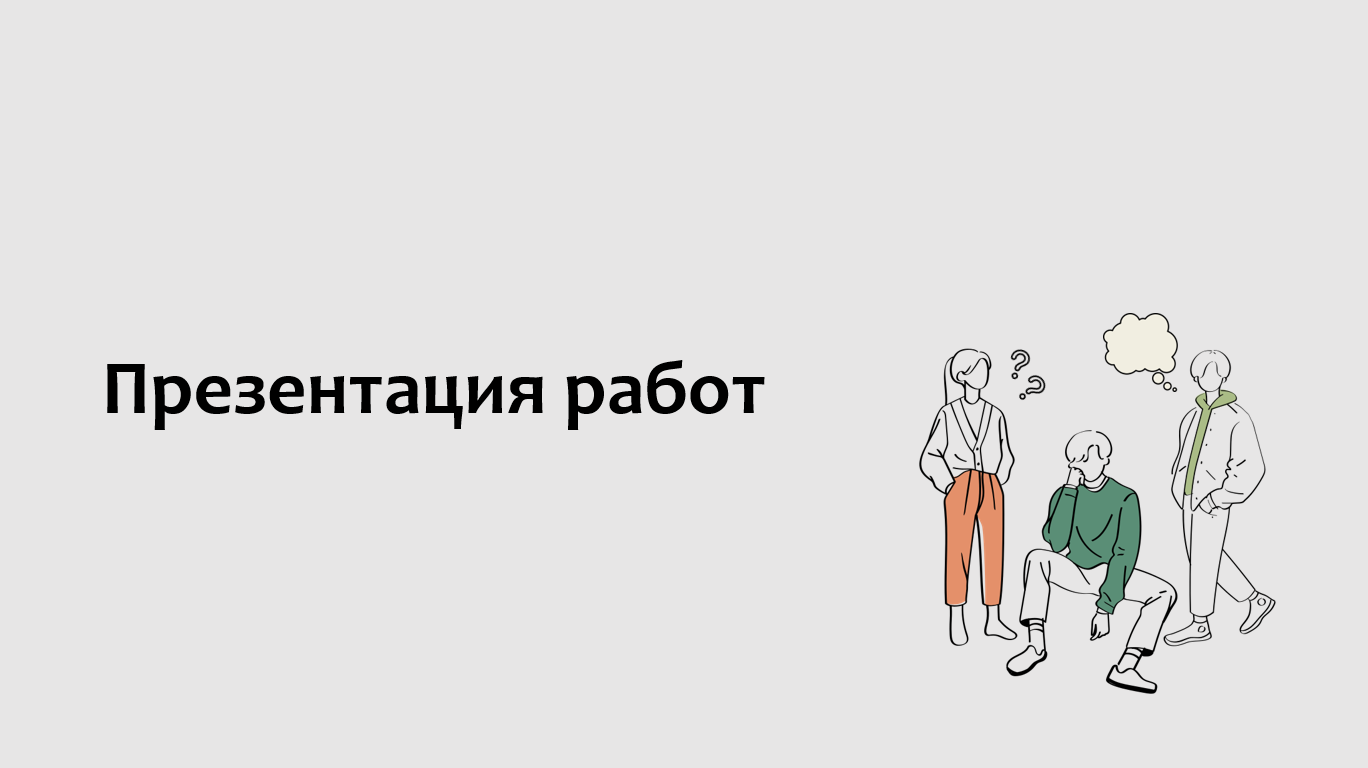 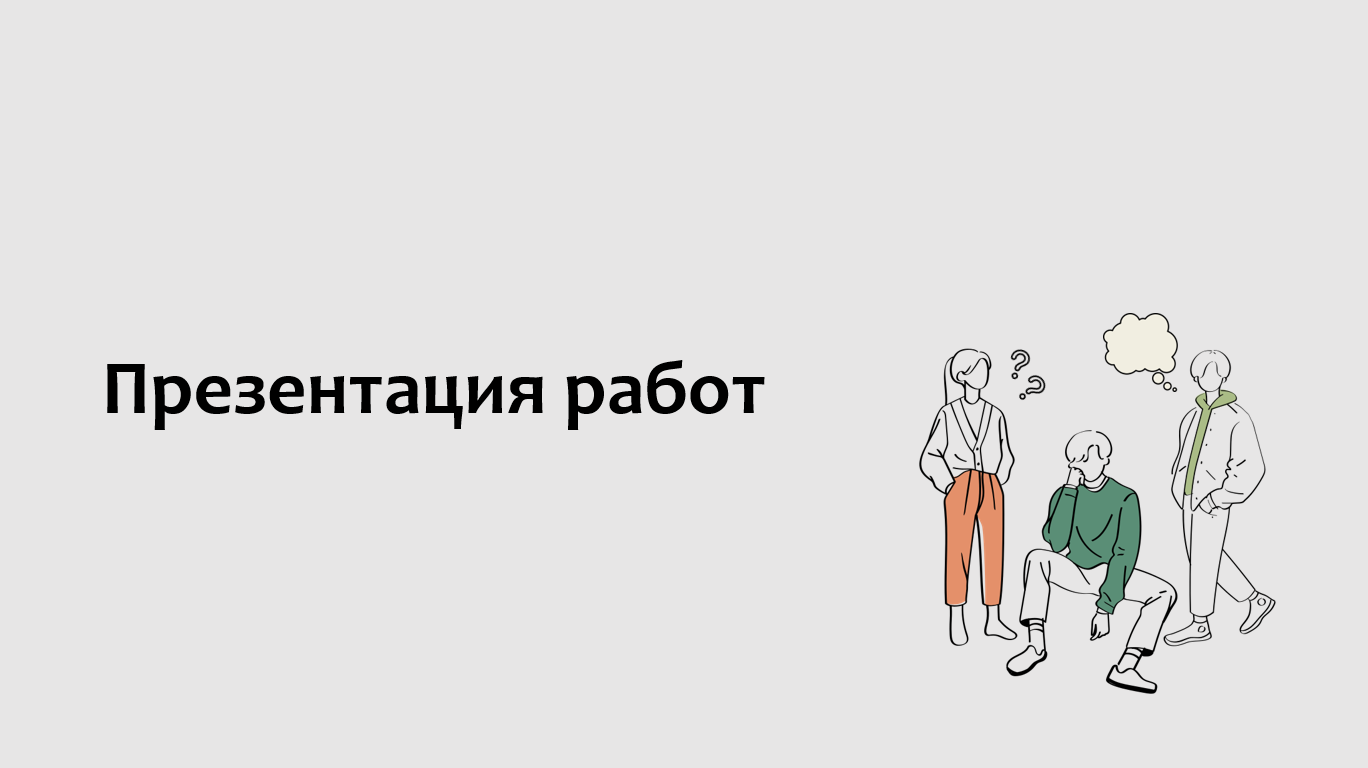 Слайд 11                                                              Слайд 12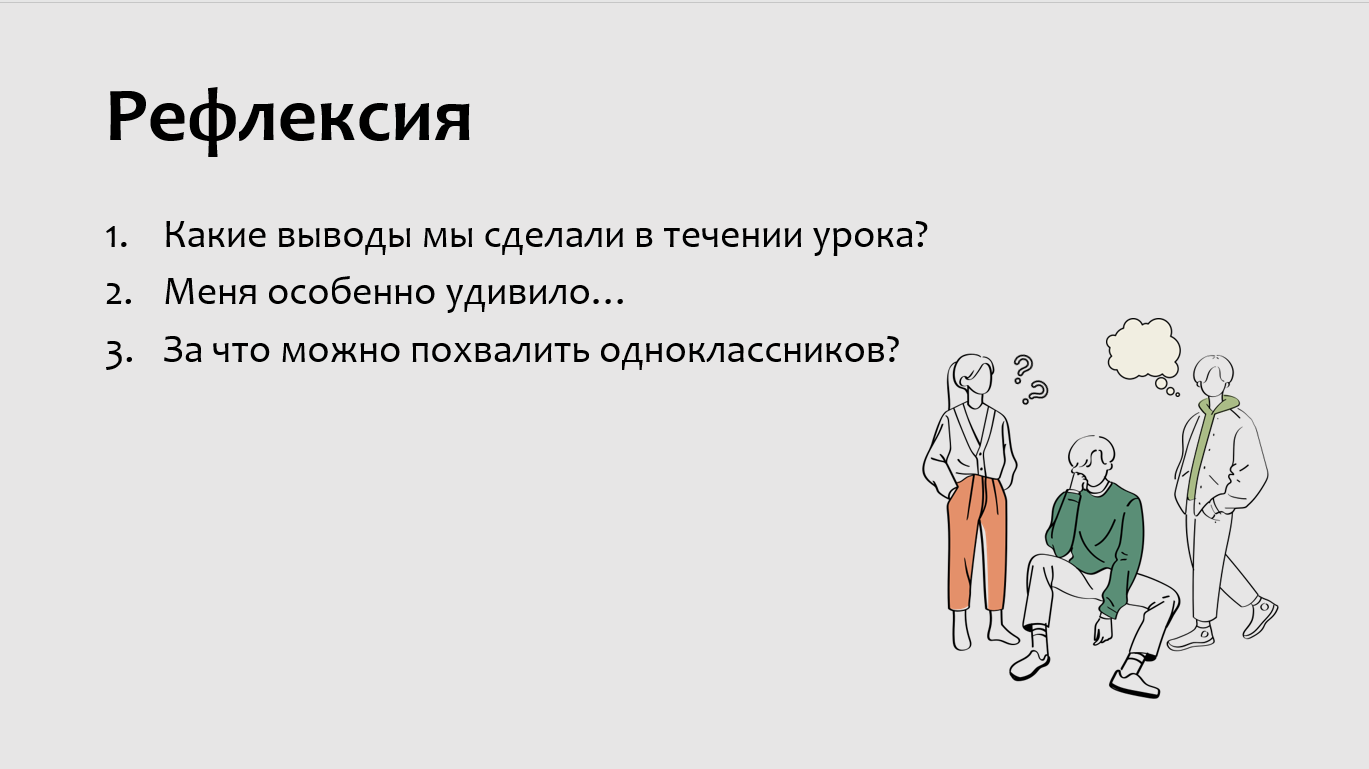 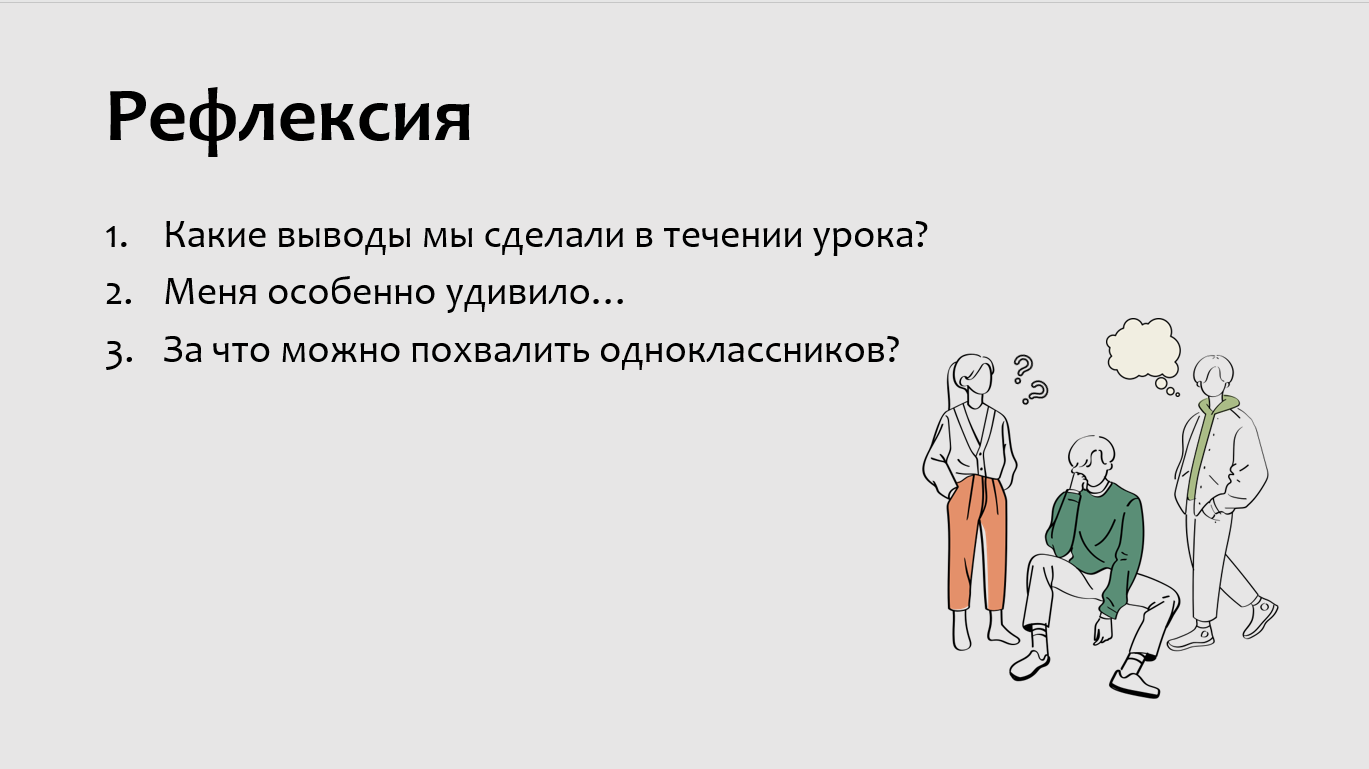 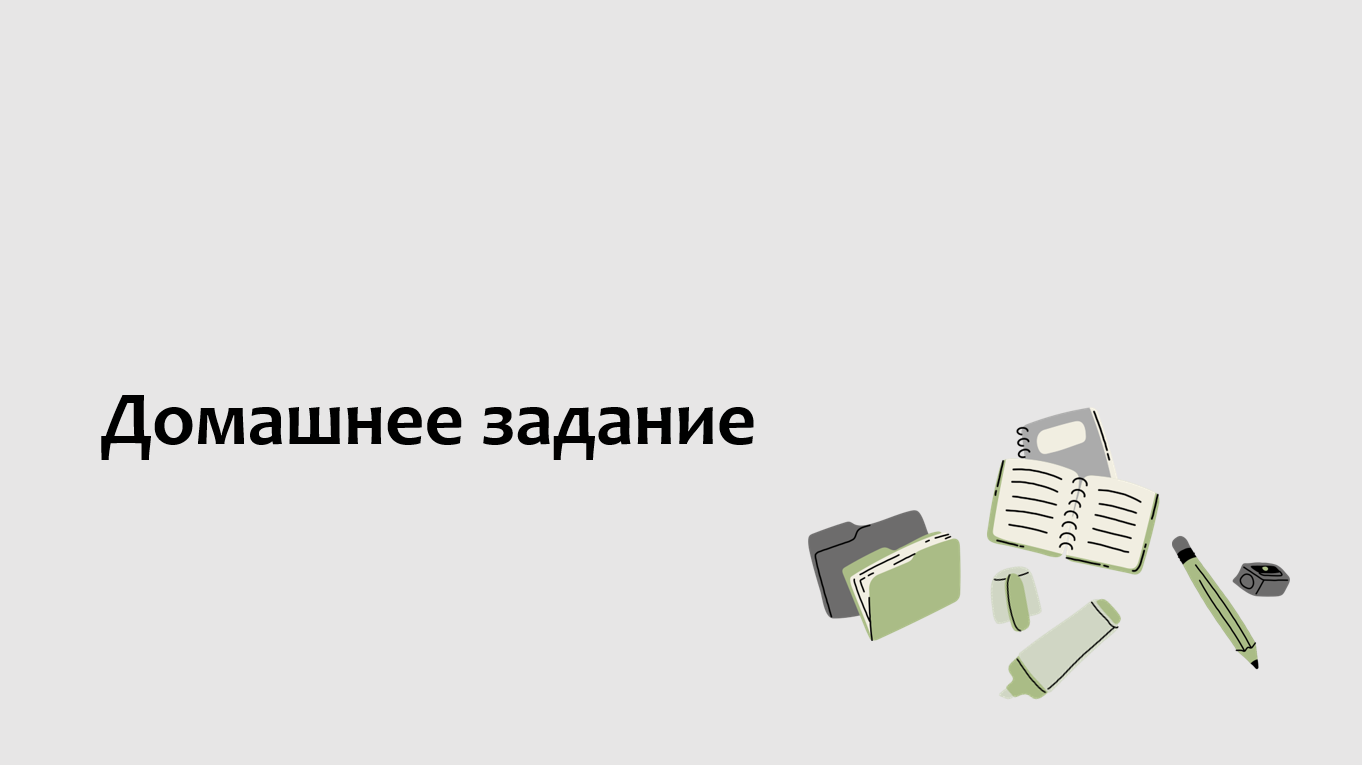 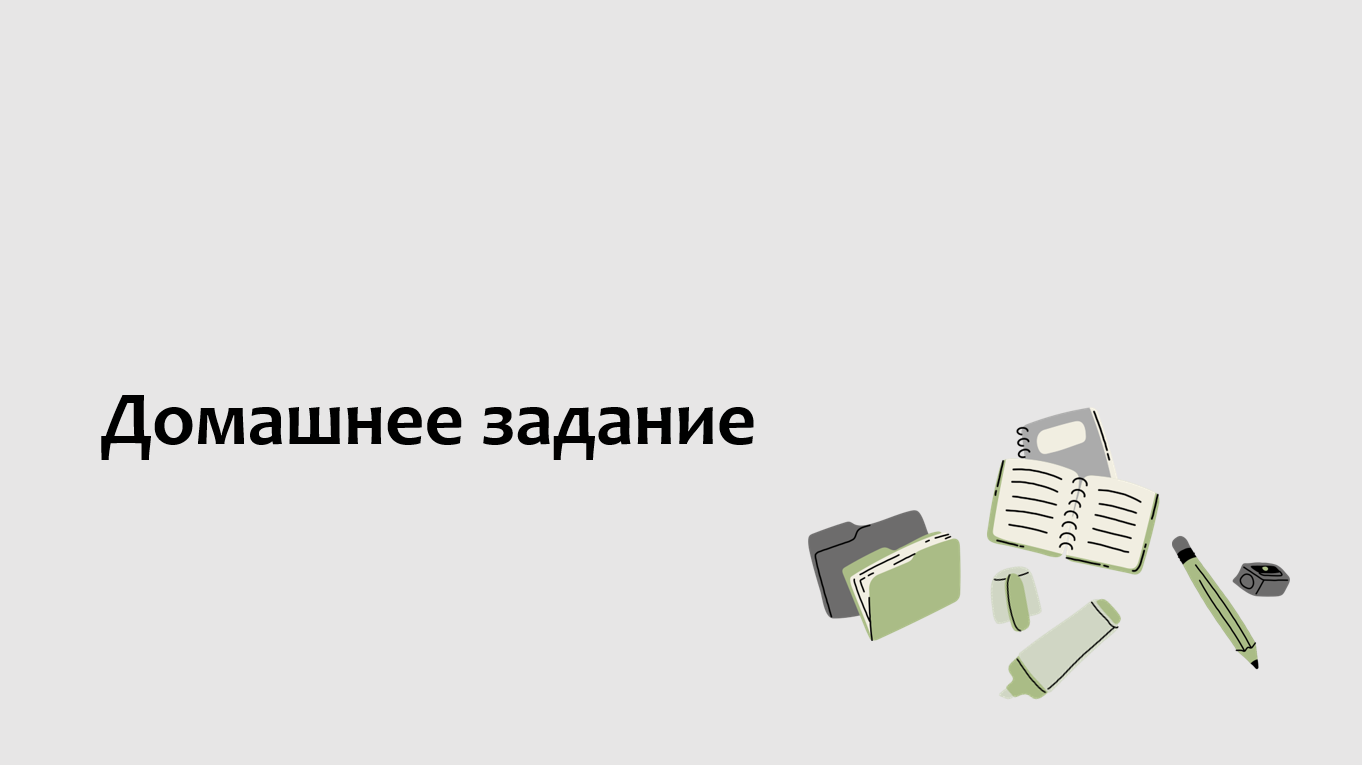 Слайд 13                                                              Слайд 14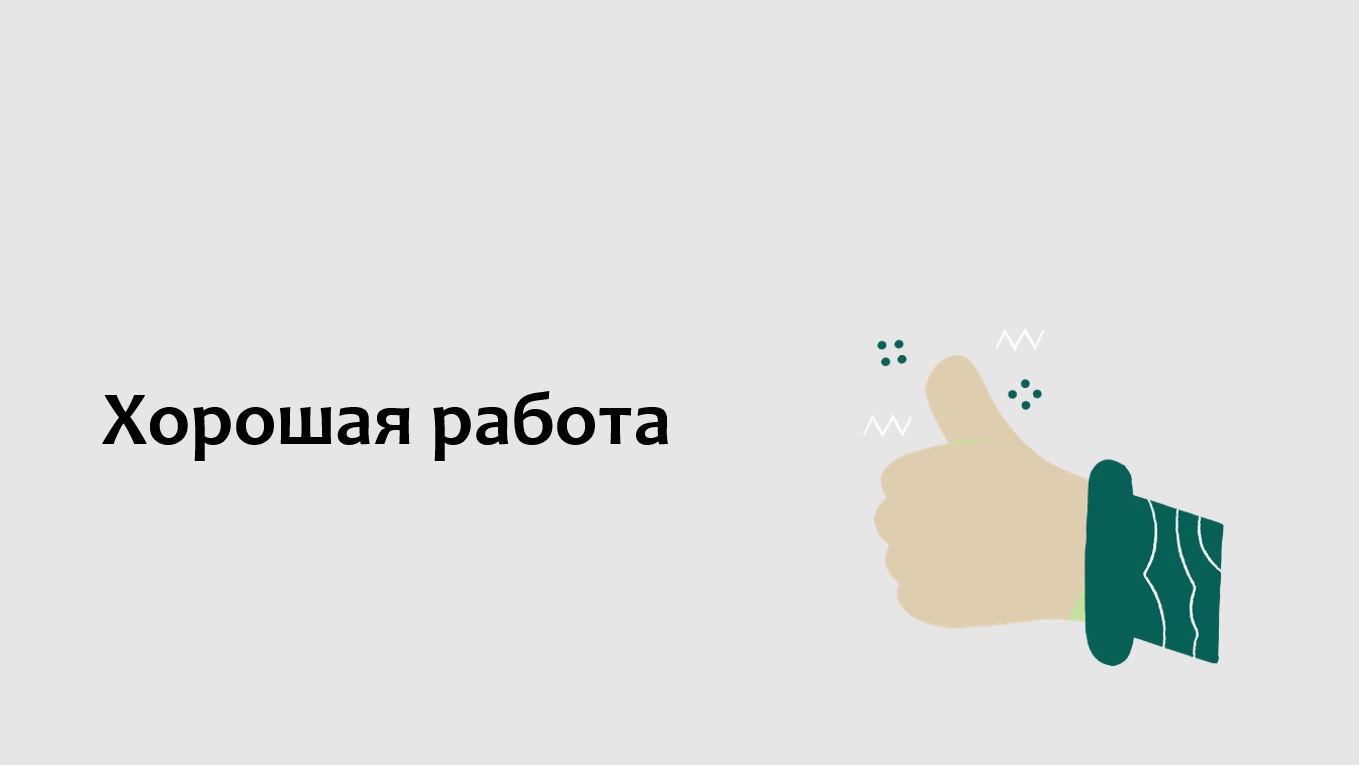 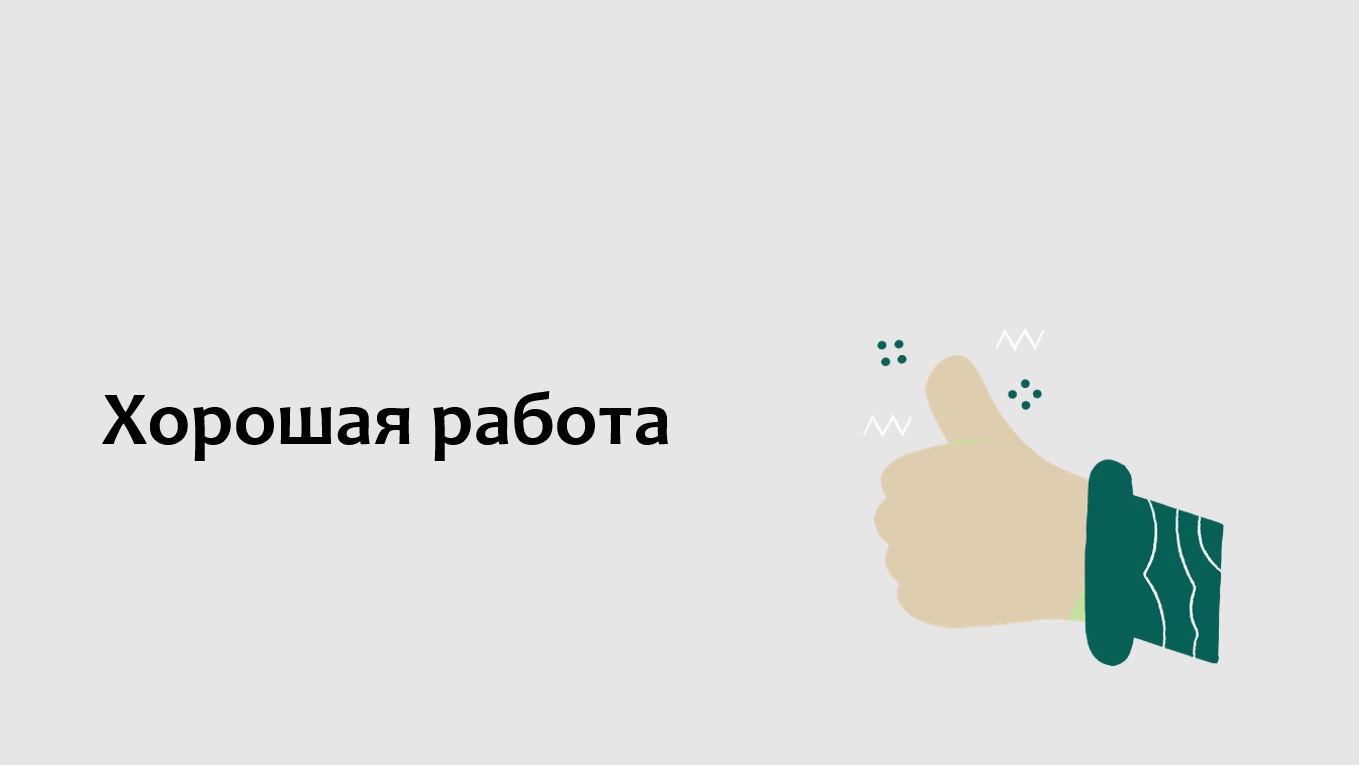   		Слайд 15                                                             Конспект урока математики в 10 классе «Графики функций»Тема: практическая работаЦели: Закрепить графики базовых функций и их преобразования. Развитие логического мышления и повышение интереса к предмету.Задачи: Образовательные: Познакомить учеников с основами координат и графиков, позволив им уверенно работать с этими концепциями.Обучить применять математические функции для точного описания и моделирования движений в брейк-дансе.Развить у учеников понимание того, как математика может быть интегрирована в творческий процесс.Развивающие:Способствовать развитию аналитического мышления учеников через анализ и создание математических функций для движений.Развивать творческий потенциал учеников, предоставляя им возможность создавать собственные танцевальные элементы с использованием математических концепций.Стимулировать умение сотрудничать и общаться в группе в процессе создания танцевальных элементов.Воспитательные:Формировать у учеников уважение к математике как творческому инструменту.Поддерживать разнообразие в творческих подходах, участвуя в создании урока, где каждый ученик может выразить свою индивидуальность.Развивать ответственность и взаимоуважение через групповую работу и обмен идеями в процессе создания танцевальных элементов.Ход урокаЭтап 1 Организационный момент (время 3 мин.)Приветствие учителя. Ученики сообщают об отсутствующихЭтап 2 Актуализация опорных знаний и умений (время 5 мин.)На прошлых уроках мы проходили различные графики функций, кто сможет мне назвать их? Ответ: Линейная функция, гипербола, парабола, тригонометрические графики функций.Хорошо, а что такое линейная функция?Ответ: Линейной функцией называют функцию, которую можно описать формулой вида y=kx+b, где x – переменная, а k,b – некоторые числаПравильно, а что такое гипербола?Ответ: Гиперболой называют график обратной пропорциональности, которая задаётся формулой y=, где x – переменная, а k – некоторое число Правильно. Идём дальше, что такое парабола?Ответ: Парабола может быть задана такими формулами, как y=a и y=a+bx+c, где x – переменная, a a,b и c – некоторые числаДействительно. А какие графики тригонометрических ф-ций вы знаете? Ответ: y=sinx, y=cosx, y=tgx, y=ctgxПравильно. Есть ли у нас ещё какие-либо графики ф-ций?Ответ: График ф-ции окружности +=, график ф-ции модуля y=|x|, график ф-ции квадратного корня y=.С помощью графиков можно описать движение. Вы до этого уже встречались с этим в физике. Например, на экране мы можем увидеть, как атлет кидает ядро, и оно летит по траектории, которое можно описать с помощью параболы. Но мы можем описать и что-то посложнее. Посмотрите на анимацию на экране. Какой функцией можно описать движение ног?
Ответ: Синусоида, y=sinx Верно, но если мы посмотрим на этого человечка сверху, то график функции будет уже описываться не синусоидой, а графиком функции окружности.Этап 3 Ознакомление с планом (время 2 мин.)Сегодня мы с вами будем работать по группам.Цель урока: Закрепить графики базовых функций и их преобразования, развитие логического мышления и повышение интереса к предмету.Задачи на сегодняшний день: Научимся, как можно с помощью графиков ф-ций описывать движение Практическое задание по группамПрезентация групповых работЭтап 4 практическая работа (время 15 мин.)Теперь вы должны разделиться на группы по несколько человек и подумать какое ещё движение из брейк-данса можно описать с помощью графиков функций. Ваша задача начертить необходимый график ф-ций и потом презентовать его с аргументами, почему вы для этого движения выбрали именно этот график ф-ций.Этап 5 презентация работ (время 10 мин.)Время вышло, давайте теперь послушаем наши группы и что они для нас приготовили.Этап 6 рефлексия (время 3 мин.)Давайте теперь все вместе ответим на следующие вопросы:Какие выводы мы сделали в течении урока?Меня особенно удивило…За что можно похвалить одноклассников?Этап 7 домашнее задание (время 2 мин.) Домашнее задание написано на доске, не забудьте выполнить эти номераСписок литературыМордкович А.Г., Семенов П.В. - "Алгебра и начала математического анализа. 10 класс. Учебник. Базовый и углубленный уровни. ФГОС" – Мнемозина, 2022https://ru.wikipedia.org/wiki/Линейная_функцияhttps://ru.wikipedia.org/wiki/Гипербола_(математика)https://ru.wikipedia.org/wiki/ПараболаАвтор материала Крайников Данил ДмитриевичУчебный предметИнформатикаКласс 10 классТема урокаГрафики функцийТип урокаУрок практического применения знанийФорма урокаПрактикумЦельЗакрепить знания о графиках функцийПланируемые результатыЛичностные результаты:Л1 Сформированность навыков сотрудничества со сверстниками, взрослыми в образовательной, учебно-исследовательской деятельностиЛ2 Бережное, ответственное и компетентное отношение к физическому и психологическому здоровью как собственному, так и других людей.Л3 Умение провести самооценкуЛ4 Ценностное отношение к умению удерживать учебную задачуМетапредметные:Регулятивные УУД (Р1, Р2, …)Р1 Умение самостоятельно осуществлять, контролировать и корректировать учебную деятельность; выбирать успешные стратегии в различных ситуациях.Р2 Умение вступать в диалог, а также участвовать в коллективном обсуждении проблемы
Р3 Умение выделять и осознавать то, что уже освоено и что еще подлежит усвоению Познавательные УУД (П1,П2, …)П1 Умение высказывать точку зрения, аргументированно обосновывая ее П2 Умение анализировать информацию и делать вывод.П3 Умение ставить учебную задачу, называть цель, формулировать тему выдвигать гипотезы, оценивать начальные данные и планируемый результатП4 Умение просмотрового чтения, прогнозирование содержания текстаКоммуникативные УУД (К1, К2, …)К1 Умение продуктивно общаться и взаимодействовать в процессе совместной деятельности, учитывать позиции другого, эффективно разрешать конфликты;К2 Владение навыками познавательной рефлексии как осознания совершаемых действий и мыслительных процессов, их результатов и оснований, границ своего знания и незнания, новых познавательных задач и средств их достижения.Предметные результаты Пр1 Учащийся научится использовать знания: какие графики функций бывают и как они выглядят на координатной плоскости;Пр2 Учащийся получит возможность применить полученные знания на практикеМетоды и приемыБеседа, объяснительно-иллюстративный метод (информационно-рецептивный), практическая работаПедагогические технологииТехнология развивающего обучения, технология дифференцированного обученияОпорные понятия, термины:График функций, линейная функция, гипербола, параболаНовые понятияИные графики функцийДидактический материалМордкович А.Г., Семенов П.В. - "Алгебра и начала математического анализа. 10 класс. Учебник. Базовый и углубленный уровни. ФГОС" – МнемозинаОборудование урокаПК преподавателя, проектор, приложения для работы.Способы контроляГрупповой контроль, фронтальная форма контроляЭтапы урокаОрганизационный момент, актуализация опорных знаний и умений, ознакомление с инструкцией, практическая работа, презентация работ, рефлексия, постановка домашнего заданияДеятельностьучителяДеятельностьучащихсяПланируемые результаты*Планируемые результаты*Примечание**ДеятельностьучителяДеятельностьучащихсяПредметныеУУД, личностные результатыПримечание**Приветствие, проверка присутствующих.Приветствуют учителя, сообщают об отсутствующихПриложение 1Слайд 1ДеятельностьучителяДеятельностьучащихсяПланируемые результаты*Планируемые результаты*Примечание**ДеятельностьучителяДеятельностьучащихсяПредметныеУУД, личностные результатыЗадает вопросы для создания проблемной ситуацииПомогает определить задачи урокаОтвечают на вопросыОпределяют тему урока.ПР1Р2К2П3П1Приложение 1Слайд 2-9Приложение 1Слайд 2-9ДеятельностьучителяДеятельностьучащихсяПланируемые результаты*Планируемые результаты*Примечание**ДеятельностьучителяДеятельностьучащихсяПредметныеУУД, личностные результатыУчитель объясняет цели и задачи на сегодняшний урокПР1ПР2Р1К2П3П4Приложение 1. Слайд 10Приложение 1. Слайд 10ДеятельностьучителяДеятельностьучащихсяПланируемые результаты*Планируемые результаты*Примечание**ДеятельностьучителяДеятельностьучащихсяПредметныеУУД, личностные результатыКонтроль выполнения практической работы, помощь в организации групп для выполнения практической работы.Организация групп для выполнения практической работы, выполнение практической работыПР1ПР2Л1Л2К1Р1Р3П3П4Приложение 1 Слайд 11Приложение 1 Слайд 11ДеятельностьучителяДеятельностьучащихсяПланируемые результаты*Планируемые результаты*Примечание**ДеятельностьучителяДеятельностьучащихсяПредметныеУУД, личностные результатыОценка выполненных работВыступление с подготовленными групповыми работамиПР1ПР2Л1Л2К1Р1Р3П3П4Приложение 1 Слайд 12Приложение 1 Слайд 12ДеятельностьучителяДеятельностьучащихсяПланируемые результаты*Планируемые результаты*Примечание**ДеятельностьучителяДеятельностьучащихсяПредметныеУУД, личностные результатыПредлагает обсудить работы учащихся, задаёт наводящие вопросы.Выставление оценокОценивают свою активность и активность другихЛ3Л4Р3Приложение 1 Слайд 13Приложение 1 Слайд 13ДеятельностьучителяДеятельностьучащихсяПланируемые результаты*Планируемые результаты*Примечание**ДеятельностьучителяДеятельностьучащихсяПредметныеУУД, личностные результатыВыдает домашнее задание.Учащиеся записывают в тетради домашнее задание.Приложение 1 Слайд 14Приложение 1 Слайд 14